Wo steckt die Energie der Sonne? (M5)	LösungAlle Teile der Pflanzen enthalten Energie – sie ist dort in unterschiedlichen Stoffen gespeichert z.B.:in den grünen Blättern:        						Mit dem Sonnenlicht wird die Energie      				auf die grünen  Blätter der Pflanzen 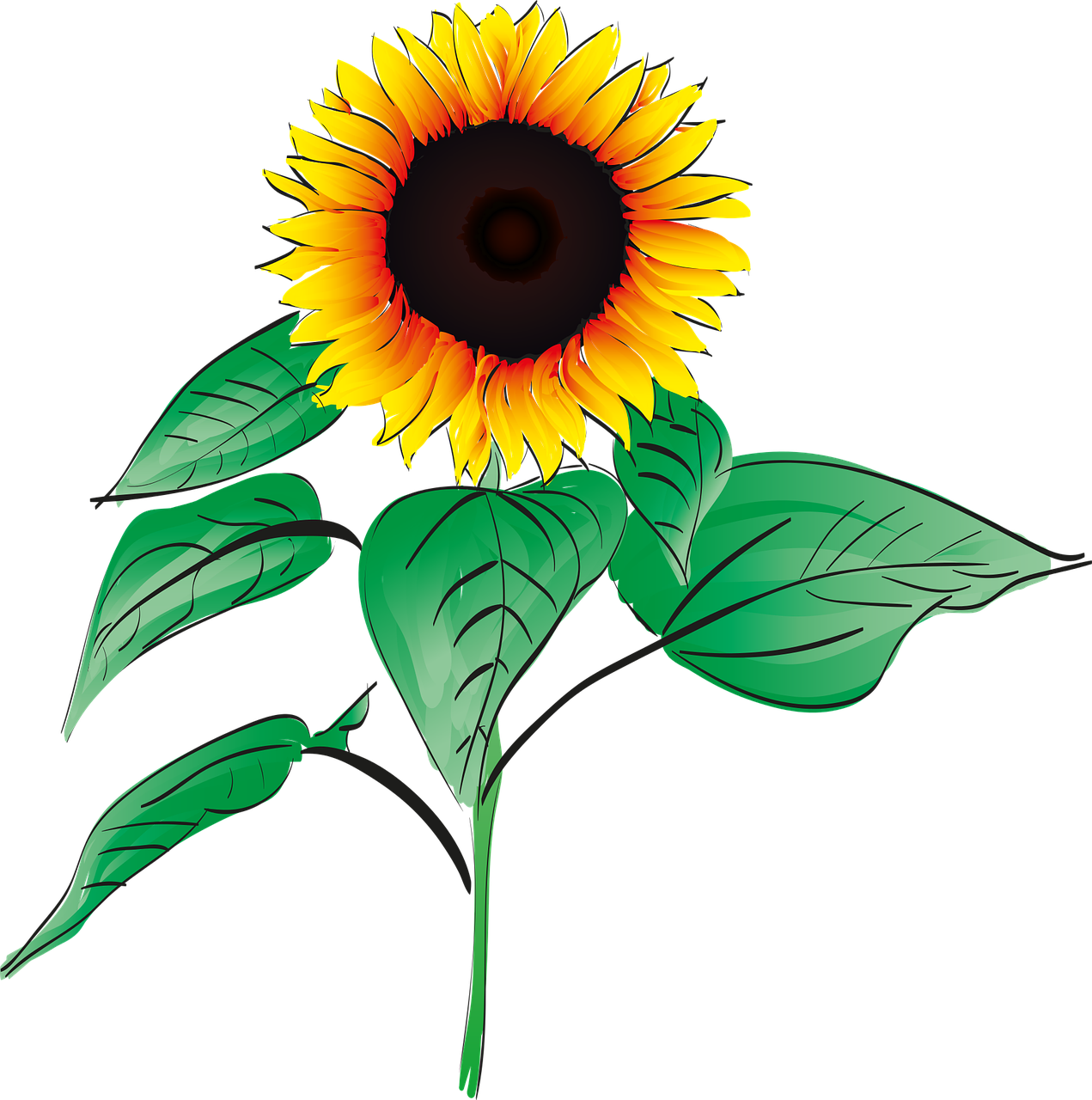 			übertragen. Sie stellt damit energie-			reiche Stoffe, wie z.B. Traubenzucker 			und 	Stärke her.			         b.) 	in den Samen:    				Auch die Samen der Pflanzen enthal-				ten energiereiche Stoffe, z. B. Fette.Die Pflanzen setzen einen großen Teil der aufgenommen Energie für ihre eigenen Lebensprozesse, z.B. für das Wachstum ein. Der nicht verbrauchte Zucker wird dann oft in andere energiereiche Stoffe umgewandelt z.B. Öl, Stärke, Fett und somit für andere Lebewesen, wie Mensch und Tier nutzbar gemacht.Der Wege der Energie: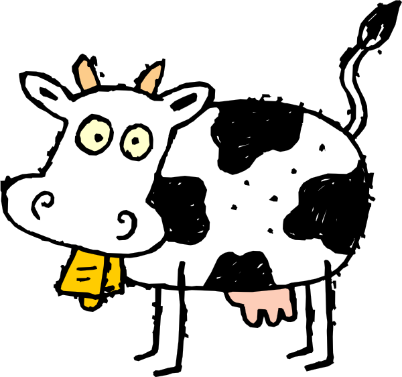 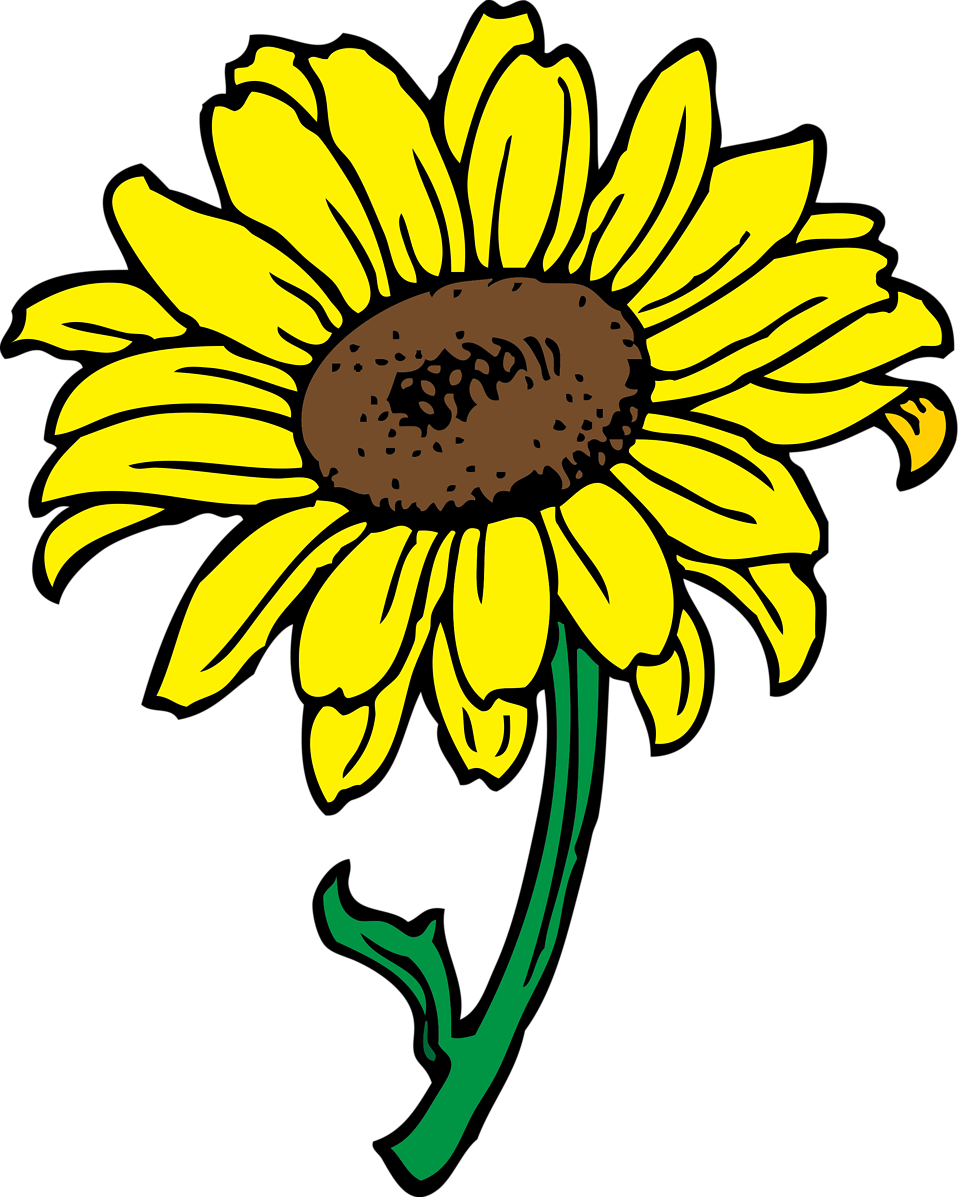 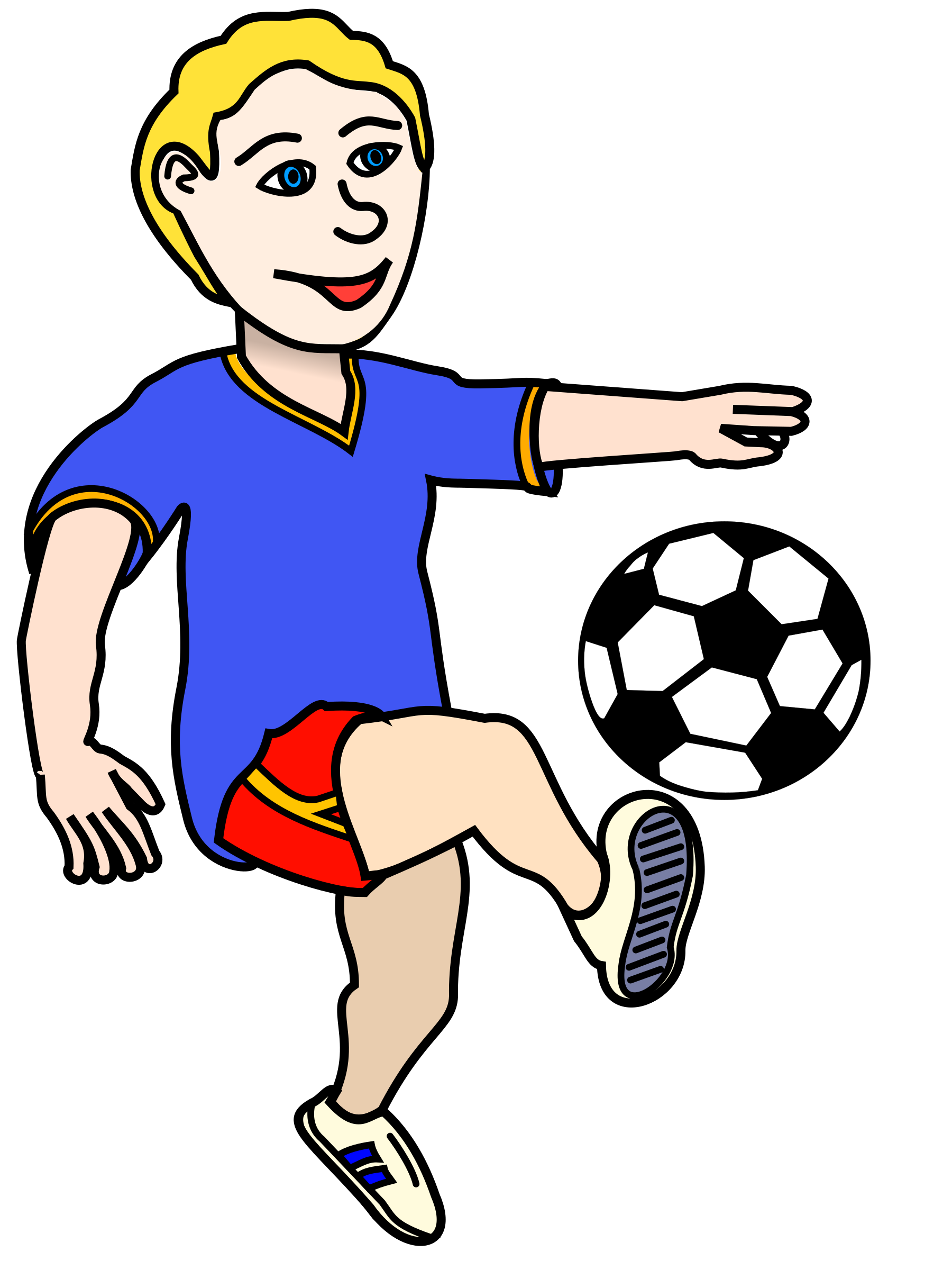 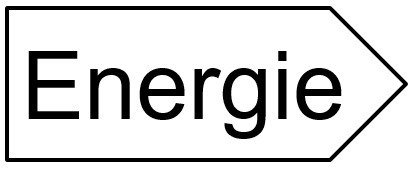 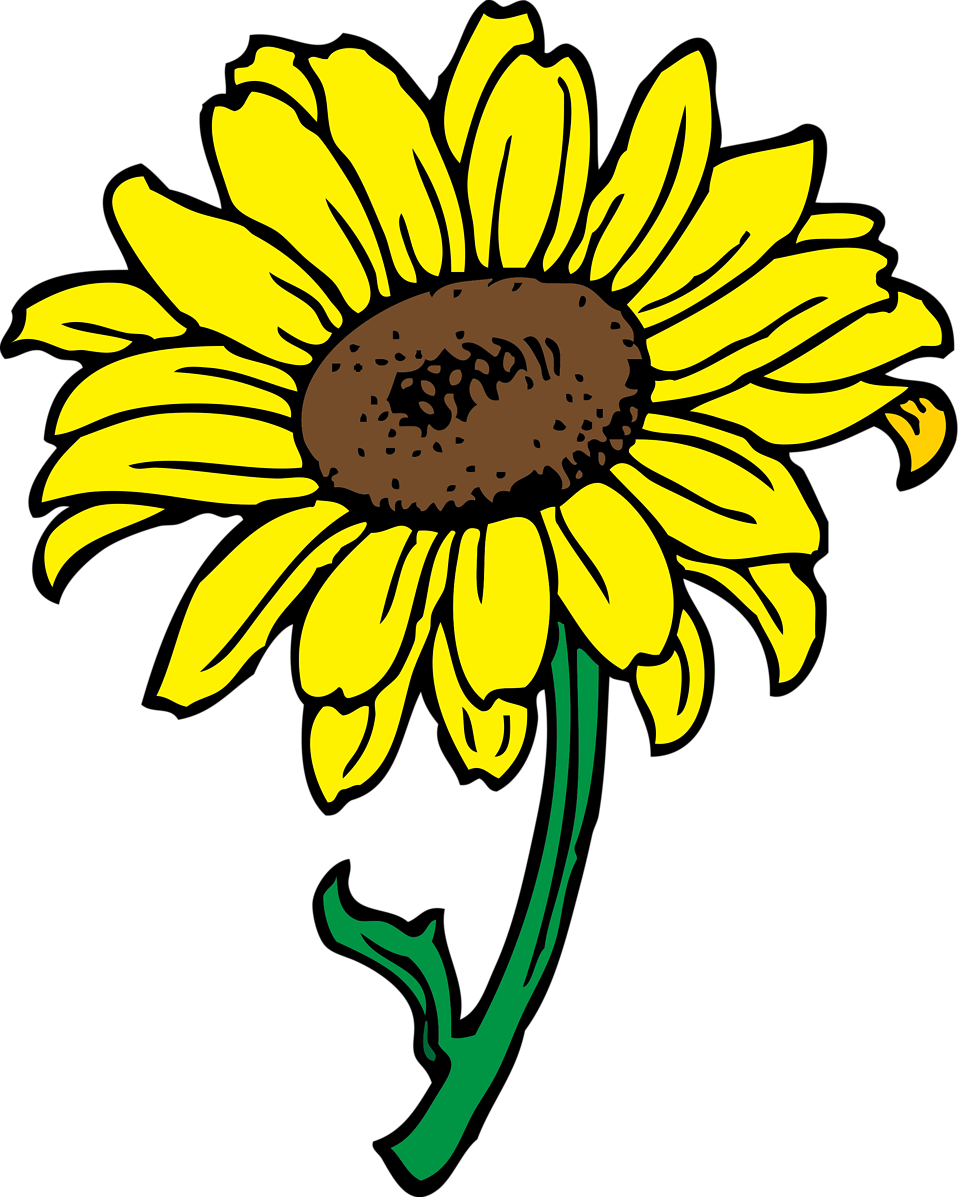 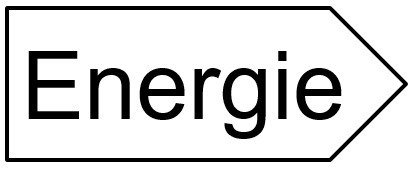 Abb. Sonnenblume:	https://pixabay.com/de/sonnenblume-sommer-pflanze-garten-1563432/; CC0 Public Domain; Urheber: SabrinaSchleifer; entnommen: 27.02.2017Kuh: 	https://pixabay.com/get/ed3db50c29e90021d85a5840981318c3fe76e6dd1eb410469df3c5/cow-48431_1280.png         	CC0 Public Domain; entnommen:17.02.2017Blume: 	http://www.freestockphotos.biz/stockphoto/17174; Public Domain; urheber: johnny_automatic;entnommen: 17.02.2017Fußballer: https://openclipart.org/detail/170155/soccer-playing-boy-coloured; Lincense; entnommen: 17.02.2017